English English MathsScienceWritingAdventure StoriesPersuasive LettersPoetry (nonsense)sive LetterPoetry (nonsenseSpellings -ation (added to verbs to form nouns)-ly Year 3/ 4 common exception wordsReading Class Novel- The Land of Roar by Jenny McLachlan 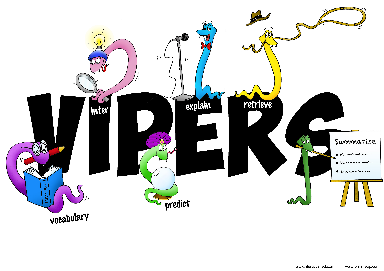 Development of reading accuracy and fluency across a range of age appropriate and challenging texts.Multiplication and Division 11 and 12 x tableMultiplying 3 numbersFactor pairsEfficient multiplicationWritten methods- multiply 2 and 3 digits by 1 digit. (short method)Written methods- divide 2 and 3 digits by 1 digit (bus stop) Correspondence problemsAreaWhat is area?Counting squaresMaking shapesComparing areaTimes tables up to and including 12x12Prior learning:Identify that animals need the right amount of nutrition. Animals Including HumansDescribe the simple functions of the basic parts of the digestive system in humans.Identify the different types of teeth in humans and their simple functions. Working ScientificallyUse straightforward scientific evidence to answer questions to support their findings. Making systematic and careful observations. Foreign languagesForeign languagesMultiplication and Division 11 and 12 x tableMultiplying 3 numbersFactor pairsEfficient multiplicationWritten methods- multiply 2 and 3 digits by 1 digit. (short method)Written methods- divide 2 and 3 digits by 1 digit (bus stop) Correspondence problemsAreaWhat is area?Counting squaresMaking shapesComparing areaTimes tables up to and including 12x12Prior learning:Identify that animals need the right amount of nutrition. Animals Including HumansDescribe the simple functions of the basic parts of the digestive system in humans.Identify the different types of teeth in humans and their simple functions. Working ScientificallyUse straightforward scientific evidence to answer questions to support their findings. Making systematic and careful observations. Speaking in sentences using familiar vocabulary, phrases and basic structures. Speaking in sentences using familiar vocabulary, phrases and basic structures. Multiplication and Division 11 and 12 x tableMultiplying 3 numbersFactor pairsEfficient multiplicationWritten methods- multiply 2 and 3 digits by 1 digit. (short method)Written methods- divide 2 and 3 digits by 1 digit (bus stop) Correspondence problemsAreaWhat is area?Counting squaresMaking shapesComparing areaTimes tables up to and including 12x12Prior learning:Identify that animals need the right amount of nutrition. Animals Including HumansDescribe the simple functions of the basic parts of the digestive system in humans.Identify the different types of teeth in humans and their simple functions. Working ScientificallyUse straightforward scientific evidence to answer questions to support their findings. Making systematic and careful observations. PSHEHistoryArt and Design and TechnologyComputing Prior learning: I know what it means to be resilient and to have a positive attitude.Dreams and GoalsI can describe the dreams and goals of a young person in a culture different from mine.I can reflect on how these dreams and goals relate to my own.Democracy, rule of law, individual liberty, mutual respect, tolerance of those of different faiths and beliefs. Prior learning:Observe small details – artefacts, picturesSelect and record information relevant to the study. Begin to use the library and internet for research. Roman links. Volcanos (Pompeii)Use evidence to build up a picture of a past eventChoose relevant material to present a picture of one aspect of life in time pastAsk a variety of questionsPrior learning:Sculpture: I can make geometric forms and join them together to make more complex forms. I can combine materials to make patterns and textiles and describe objects.Art- sculptureMake good choices of resources and references to help develop ideas.I can experiment with surface patterns and textures on a sculpture. I can analyse and interpret natural and man-made forms of construction.Design and technologySelect a wider range of tools and techniques for making their product safely.  Explain choice of tools and equipment.Plan how to use materials, equipment and processes, and suggesting alternative methods of making, if the first attempts fail.Prior learning:Confidently use the shift key to add punctuation/capitals whilst maintaining a speed of 10 words a minute.Touch-typingConfidently use most punctuation and all letters whilst maintaining a speed of 15 words a minute.GeographyPEREMusicPrior learning:Describe and understand key aspects of physical geography. Use maps, atlases, globes and digital computer mapping to locate countries and describe features studied. VolcanoesPhysical geography including Volcanoes and earthquakes, looking at plate tectonics and the ring of fire.Introduction to Volcanoes and earthquakes.Prior learning:Improve the quality of their flexibility, technique, control and balance through gymnastics. Indoor- Cognitive SkillsDynamic balance and co-ordination. I can explain what others are doing well.I can understand ways to judge performanceOutdoor PE- Ball skillsTo be aware of others when playing games.To choose the correct skills to meet a challenge.To perform a range of actions, maintaining control of a ball.To catch with increasing control and accuracy.SwimmingWorking towards swimming competently, confidently and proficiently over a distance of at least 25m.Use a range of strokes effectively.Perform safe self-rescue in different water-based situations.Water safetyPrior Learning: Last year, we studied how Sikhs show their commitment to God. Our key question this half term is:‘How important it is to do what God asks them to do’. I can discuss why I would choose to follow an instruction not to eat certain foods.I can describe some of the things Jews do to show respect to God.I can start to identify how it would feel to keep Kashrut. Prior learningWe used musical vocabulary to describe sounds; listen to and repeat simple rhythms with a steady pulse; and play a rhythmical pattern on an instrument. GlockenspielsSustain a rhythmical melody on an instrument.Follow notation to play a rhythm.Listen to and repeat rhythms using a pause. Use musical vocabulary to describe how music changes. 